Краткая инструкция по оформлению текста диссертацииТекст диссертационной работы оформляется в соответствии с ГОСТ Р 7.0.11 – 2011 Система стандартов по информации, библиотечному и издательскому делу. «Диссертация и автореферат диссертации. Структура и правила оформления». Следует обратить внимание на следующие моменты:Вся работа выполняется печатным способом на белой бумаге формата А4; шрифт Times New Roman, размер 14 пт; межстрочный интервал 1,5 см. Поля вверху и внизу – 2 см, слева – 2,5 см, справа – 1 см.Номера страниц проставляются вверху или внизу по центру страницы; шрифт Times New Roman, размер 12; титульный лист не нумеруется.Если в диссертации есть страницы с альбомной ориентацией, то нумерация таких страниц выполняется по центру страницы справа/слева так, чтобы в переплетенном бумажном экземпляре нумерация на всех страницах располагалась в одном месте.На титульном листе указывается полное название (как в действующем Уставе) организации, в которой выполнена работа; статус диссертации (На правах рукописи); ФИО соискателя (полностью); Название диссертации; шифр и (через тире с пробелами, с заглавной буквы) наименование специальности; искомая ученая степень и отрасль науки; ФИО научного руководителя / консультанта (полностью) с указанием его ученой степени и ученого звания; место и год написания диссертации (Приложение А).Ниже слов «На правах рукописи» на титульном листе должна быть подпись соискателя, желательно синего цвета. Подпись вставляется картинкой в файл до перевода файла в формат PDF. Не допускается вставлять картинкой скан подписанного титульного листа целиком, т.к. в таком случае на титульном листе не будет текстового слоя, и Российская государственная библиотека такую диссертацию после защиты не примет.Оглавление (стр. 2 и далее) включает основные разделы диссертации: введение, название глав и заголовки подразделов (их количество и названия должны отражать основные задачи, поставленные в работе); заключение; список терминов и определений (при необходимости); список литературы; приложение (при наличии).В Оглавлении название каждого раздела соединяем отточием с номером страниц с … по…; номера страниц располагаем строго вертикально в столбик (Приложение Б).Названия глав нумеруются арабскими цифрами (1, 2 и т.д.), подзаголовки – 1.1, 1.2 и т.д., соответственно); после последней цифры перед названием раздела точка не ставится.В оглавлении каждый подраздел сдвигается на 2 знака вправо относительно названия главы (подзаголовка).Введение должно содержать все основные характеристики диссертации. Во  введении обязательно наличие следующих разделов: актуальность темы исследования; степень разработанности темы исследования; цель и задачи исследования; научная новизна исследования; теоретическая и практическая значимость исследования; методология и методы исследования; положения, выносимые на защиту; степень достоверности полученных результатов; апробация результатов исследования.Актуальность темы исследования. Дается характеристика современного состояния исследуемого в диссертации вопроса и обосновывается необходимость решения проблемы исследования (отражена в названии темы) сегодня, обозначается важность результатов для потребителей.5.2. Степень разработанности темы исследования. Кратко перечисляются пробелы в исследуемой области, потребность восполнения которых определяет круг задач автора диссертации,  перечисляются авторы работ (трудов), имеющих отношение к исследуемому вопросу, дается краткая характеристика рассмотренных ими вопросов, отмечаются вопросы, которые нужно исследовать. Если проблема рассматривается впервые, и не существует литературных источников по исследуемому вопросу, то это необходимо указать. 5.3 Цели и задачи исследования. Цель исследования практически повторяет название (заголовок) диссертационного исследования с добавлением в начале фразы «разработать...», или в конце фразы: «обеспечивающего эффективное...» и т.д. На каждый этап исследования ставится своя задача. Все сформулированные задачи обязательно определяют заголовки и содержание глав и подразделов диссертации. Новизна исследования. Можно сформулировать кратко, главное – убедить рецензентов в том, что в результате данной, конкретной разработки решена проблема, не разрешимая ранее. Новизна работы очень важна, именно за нее в конечном итоге присуждается ученая степень5.5 Теоретическая и практическая значимость работы. Теоретическая значимость заключается в том, что полученные результаты работы дополняют теоретические представления в данной отрасли науки. Практическая значимость – это возможность применения полученных результатов на практике. Если результаты исследования уже внедрены, следует привести точные сведения: где, кем и с какой целью они используются.5.6 Методология и методы исследования. Перечисляются научные методы и обосновывается необходимость их применения в рамках исследования. Грамотная методология научного исследования является основой достоверности полученных результатов.5.7 Положения, выносимые на защиту. Это подтвержденные части гипотезы и/или научные результаты, полученные при выполнении диссертационных исследований. Положения должны обладать научной новизной и являться вкладом автора диссертации в науку. 5.8 Степень достоверности полученных результатов. Подтверждение достоверности базируется на всестороннем анализе выполненных ранее научно-исследовательских работ по предмету исследования, применением в исследованиях апробированного научно-методического аппарата. Достоверность может подтверждаться верификацией (подтверждением того же результата при осуществлении аналогичных работ на многих объектах). Существуют следующие методы доказательств достоверности: аналитические, экспериментальные и подтверждение практикой. 5.9 Апробация результатов исследования. Перечисляются научные конференции, семинары и пр., в рамках которых полученные результаты прошли апробацию.Основная часть работы6.1. Количество глав в работе определяется соискателем по согласованию с научным руководителем. Количество и названия глав и подразделов должны соотноситься с количеством задач научного изыскания, обозначенных во введении.Каждая глава начинается с новой страницы. 6.1.1 Названия глав и подразделов располагаются по центру без абзацного отступа.6.1.2 Интервал между заголовком главы или подраздела и текстом (между заголовками главы и подраздела) равен двум пустым строкам (при межстрочном интервале 1), что примерно соответствует 1 пустой строке при интервале 1,5.6.1.3 Недопустимо давать одинаковые названия нескольким разделам, их следует конкретизировать: не «Выводы», а «Выводы по главе 1», «Выводы по главе 2».6.2 Оформление рисунков.6.2.1 Иллюстративный материал может быть представлен рисунками, фотографиями, картами, графиками, чертежами, схемами, диаграммами. Всё это в тексте обозначается как рисунки. 6.2.2 Нумерация рисунков либо сквозная на протяжении всей диссертации (Рисунок 1 – Рисунок 99), либо начинается заново в каждой главе (Рисунок 1.1 – Рисунок 1.12 в главе 1, Рисунок 2.1 – Рисунок 2.11, и т.д.).Нумерация по подразделам (Рисунок 1.1.1 и т.д.) не допускается.К каждому рисунку должна быть отсылка в тексте. Ссылка на рисунок размещается перед рисунком.6.2.3 Подпись под рисунком располагаем по центру без абзацного отступа. Точка в конце заголовка не ставится:Рисунок 1 – Название рисунка6.2.4 Если к рисунку имеются пояснительные данные, то они располагаются после рисунка, но перед заголовком к рисунку:а – …., б – …, в – …Рисунок 1 – Название рисунка6.2.5 Рисунок можно отделить от последующего текста отступом.6.2.6 Рисунки в приложении обозначаются с указанием буквенного обозначения номера приложения: Рисунок А.1, Рисунок Б.3 и т.д.6.3 Оформление таблиц. Таблицы нумеруются арабскими цифрами, нумерация сквозная или в пределах каждой главы (не подраздела!); минимально допустимый размер шрифта в таблицах – 12 пт.6.3.1 Название таблицы располагается над таблицей слева, без абзацного отступа в 1 строку с ее номером через тире (Таблица 1 – Наименование таблицы). Точка в конце не ставится.При переносе части таблицы на другую страницу вверху слева указывают «Продолжение Таблицы 1» или «Окончание Таблицы 1».6.3.2 На все таблицы должны быть приведены ссылки в тексте диссертации. Таблицу размещают ниже текста, в котором впервые дана ссылка на нее.6.3.3 Таблицы в приложении обозначаются с указанием буквенного обозначения номера приложения: Таблица А.1, Таблица Б.3 и т.д.6.3.4 Сноски и примечания располагаются внутри таблицы, над нижней чертой таблицы: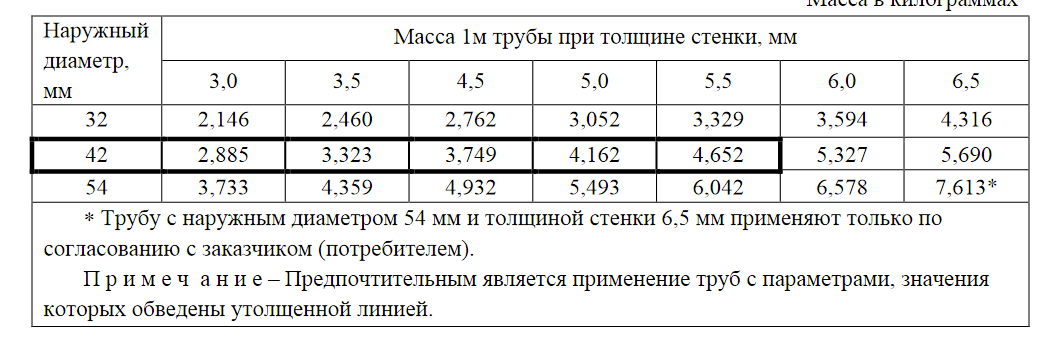 6.4 Формулы и уравнения выделяют в отдельную строку; они имеют сквозную нумерацию по тексту, нумеруются арабскими цифрами в круглых скобках; цифры располагают по правому краю напротив формулы, например:Х = 4 (1).7. Заключение. Последовательно, логически стройно излагаются полученные итоги и их соотношение с общей целью и конкретными задачами, поставленными и сформулированными во введении. При этом заключение не должно повторять выводы и обобщения по главам. Обязательный элемент заключения – абзац о перспективах дальнейшей разработки темы диссертации.8. Список условных обозначений, символов, сокращений. Помещается после заключения. Наличие перечня указывают в оглавлении диссертации. Наличие перечня не  исключает расшифровку сокращения и условного обозначения при первом упоминании в тексте. Перечень следует располагать столбцом. Слева в алфавитном порядке или в порядке их первого упоминания в тексте приводятся сокращения или условные обозначения, справа – их детальная расшифровка. 9. Список публикаций. ГОСТ рекомендует 3 варианта заголовка данного раздела:– Список использованной литературы – если на каждый источник в списке имеется ссылка в тексте диссертации;– Список использованных источников и литературы – если помимо литературы имеются источники (законы Российской Федерации, нормативные документы, архивные материалы, художественные произведения и др.). В таком случае список включает подразделы «Источники» и «Литература». Нумерация в списке сквозная;– Список литературы – если приводятся все документы, изученные автором по теме, при этом ссылки имеются не на каждый источник в списке.10. Приложения. Приложения включают в оглавление диссертации и обозначают заглавными русскими буквами – Приложение А, Приложение Б и т.д. В тексте диссертации на все приложения должны быть ссылки.10.1 По статусу приложение может быть обязательным, рекомендуемым или справочным.10.2. Каждое приложение располагают с отдельного листа; заголовок имеет вид:Приложение А(статус приложения)Название приложения11. Цветные страницы. Всё, что в файле диссертации представлено в цвете (рисунки, таблицы, приложения и т.д.), должно быть цветным и во всех напечатанных вариантах диссертации.Приложение А(обязательное)Титульный лист кандидатской диссертацииФедеральное государственное бюджетное образовательное учреждениевысшего образования«Государственный институт русского языка им. А.С. Пушкина»			На правах рукописиПодпись картинкойХуа ЭрчжиТопика как источник риторической аргументации 
в русской предвыборной речи 
(на материале кампании по выборам президента 
РФ в 2018 году)5.9.5 – Русский язык. Языки народов РоссииДиссертация на соискание ученой степени 
кандидата филологических наукНаучный руководитель:доктор филологических наук,профессорАннушкин Владимир ИвановичМосква – 2022 Приложение Б(обязательное)Оформление оглавления диссертацииОглавлениеВведение................................................................................................................................. 3-61 Заголовок........................................................................................................................... 6-121.1 Заголовок.......................................................................................................................12-171.1.1 Заголовок………………….…………………………………………………….17-25…Заключение.....................................................................................................................173-182Список условных обозначений, символов, сокращений………………………....183-185Список литературы........................................................................................................185-210Приложение А Название приложения…………………………………………......211-253РИСУНОК